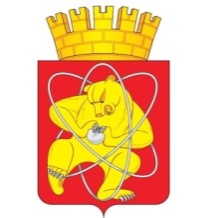 Муниципальное образование «Закрытое административно – территориальное образование  Железногорск Красноярского края»АДМИНИСТРАЦИЯ ЗАТО г. ЖЕЛЕЗНОГОРСКПОСТАНОВЛЕНИЕ18.01. 2017                                                                                                                                               65г. ЖелезногорскОб утверждении муниципального задания муниципальным дошкольным образовательным учреждениям ЗАТО Железногорск на оказание муниципальных услуг в 2017 году и плановом периоде 2018 и 2019 годовВ соответствии с Бюджетным кодексом Российской Федерации, Федеральным законом от 12.01.1996 № 7-ФЗ «О некоммерческих организациях», Федеральным законом от 03.11.2006 № 174-ФЗ «Об автономных учреждениях», руководствуясь Уставом ЗАТО Железногорск, постановлением Администрации ЗАТО г. Железногорск от 04.12.2015 № 1995 «Об утверждении Порядка формирования муниципального задания в отношении муниципальных учреждений ЗАТО Железногорск и финансового обеспечения  выполнения муниципального  задания», ПОСТАНОВЛЯЮ:Утвердить муниципальное задание муниципальным дошкольным образовательным учреждениям ЗАТО Железногорск на оказание муниципальных услуг в 2017 году и плановом периоде 2018 и 2019 годов:Муниципальному бюджетному дошкольному образовательному учреждению «Детский сад № 9 “Светлячок”»  (Приложение № 1);Муниципальному бюджетному дошкольному образовательному учреждению «Детский сад № 13 “Рябинушка”» (Приложение № 2);Муниципальному бюджетному дошкольному образовательному учреждению «Детский сад № 19 “Светлана” для детей раннего возраста» (Приложение № 3);Муниципальному бюджетному дошкольному  образовательному учреждению  «Детский сад № 20 “Солнышко”» (Приложение № 4);Муниципальному бюджетному дошкольному образовательному учреждению «Детский сад № 23 “Золотой петушок” компенсирующей и общеразвивающей  направленности» (Приложение № 5);Муниципальному бюджетному дошкольному образовательному учреждению «Детский сад № 24 “Орленок”» (Приложение № 6);Муниципальному бюджетному дошкольному образовательному учреждению  «Детский сад № 29 “Золотая рыбка”» (Приложение № 7); Муниципальному бюджетному дошкольному образовательному учреждению  «Центр развития ребёнка – «Детский сад № 30 “Фиалка”» (Приложение № 8); Муниципальному бюджетному дошкольному образовательному учреждению «Детский сад № 31 “Колокольчик”» (Приложение № 9); Муниципальному бюджетному дошкольному образовательному учреждению «Детский сад № 32  “Голубок” компенсирующей и общеразвивающей направленности» (Приложение № 10); Муниципальному бюджетному дошкольному образовательному учреждению «Детский сад № 33 “Золотой петушок”» (Приложение № 11); Муниципальному бюджетному дошкольному образовательному учреждению «Детский сад № 36 “Флажок”» (Приложение № 12); Муниципальному бюджетному дошкольному образовательному учреждению «Детский сад № 37 “Теремок” компенсирующей и оздоровительной направленности» (Приложение № 13); Муниципальному бюджетному дошкольному образовательному учреждению «Детский  сад  № 40  “Медвежонок” для детей раннего возраста» (Приложение № 14);  Муниципальному бюджетному дошкольному образовательному учреждению «Детский сад № 45 “Малыш”» (Приложение № 15);  Муниципальному бюджетному дошкольному образовательному учреждению «Детский сад № 51 “Колосок”» (Приложение № 16);  Муниципальному бюджетному дошкольному образовательному учреждению «Детский сад № 53 “Аленушка”» (Приложение № 17); Муниципальному бюджетному дошкольному образовательному учреждению «Детский сад № 54 “Берёзка” компенсирующей и оздоровительной направленности» (Приложение № 18);  Муниципальному бюджетному дошкольному образовательному учреждению  «Детский сад № 58 “Гнездышко”» (Приложение № 19);  Муниципальному бюджетному дошкольному образовательному учреждению «Детский сад № 59 “Солнечный”» (Приложение № 20);  Муниципальному бюджетному дошкольному образовательному учреждению «Детский сад № 60 “Снегурочка”» (Приложение № 21);   Муниципальному бюджетному дошкольному образовательному учреждению «Детский сад № 61 “Пчелка”» (Приложение № 22);   Муниципальному бюджетному дошкольному образовательному учреждению «Детский сад № 62 “Улыбка” общеразвивающей и компенсирующей направленности» (Приложение № 23);   Муниципальному бюджетному дошкольному образовательному  учреждению  «Детский сад № 63 “Лесные гномики”» (Приложение № 24);   Муниципальному автономному дошкольному образовательному учреждению «Центр развития ребёнка - детский сад № 64 «Алые паруса» (Приложение № 25);   Муниципальному бюджетному дошкольному образовательному учреждению Детский сад № 65 “Дельфин” оздоровительной и компенсирующей направленности»  (Приложение № 26);   Муниципальному бюджетному дошкольному образовательному учреждению Детский сад № 66 “Аистенок”  компенсирующей, оздоровительной и общеразвивающей направленности»  (Приложение № 27);   Муниципальному бюджетному дошкольному образовательному учреждению «Детский сад № 67 “Капитошка”» (Приложение № 28);   Муниципальному бюджетному дошкольному образовательному учреждению «Детский сад № 68 “Белоснежка”» (Приложение № 29);   Муниципальному бюджетному дошкольному образовательному учреждению «Детский сад № 70 “Дюймовочка” оздоровительной, компенсирующей и общеразвивающей направленности» (Приложение № 30);   Муниципальному бюджетному дошкольному образовательному учреждению «Детский сад № 71 “Сибирская сказка” компенсирующей и оздоровительной направленности» (Приложение № 31);   Муниципальному бюджетному дошкольному образовательному учреждению «Детский сад № 72 “Дельфиненок” компенсирующей и оздоровительной направленности» (Приложение № 32).2. Управлению делами Администрации ЗАТО г. Железногорск                    (Е.В. Андросова) довести до сведения населения настоящее постановление через газету «Город и горожане».3. Отделу общественных связей Администрации ЗАТО г.  Железногорск (И.С.  Пикалова) разместить настоящее постановление на официальном сайте муниципального образования «Закрытое административно-территориальное образование Железногорск Красноярского края» в информационно-телекоммуникационной сети «Интернет».4. Контроль над исполнением настоящего постановления возложить на заместителя Главы администрации ЗАТО г. Железногорск по социальным вопросам В.Ю. Фомаиди.5. Настоящее постановление вступает в силу после его официального опубликования и применяется к правоотношениям, возникшим с 01.01.2017.
Глава администрации С.Е. Пешков
